Current Drug Therapy:Allergies: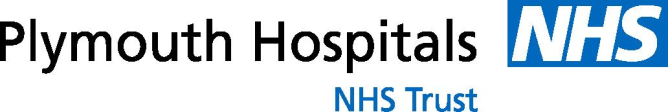 Patient Name: Date of birth:NHS number:RACPC clinic notes – PHNT onlyRAPID ACCESS CHEST PAIN CLINIC REFERRAL (2 WEEK)e-Referral: Cardiology/Rapid Access Chest PainRAPID ACCESS CHEST PAIN CLINIC REFERRAL (2 WEEK)e-Referral: Cardiology/Rapid Access Chest PainDate of referralPatient Name:Referring GP Name Practice Address Referring GP Name Practice Address Hospital No:Referring GP Name Practice Address Referring GP Name Practice Address Date of BirthReferring GP Name Practice Address Referring GP Name Practice Address NHS NumberReferring GP Name Practice Address Referring GP Name Practice Address Address:Address:Address:Referring GP Name Practice Address Referring GP Name Practice Address Preferred Contact NoPreferred Contact NoTel NoHome Tel NoHome Tel NoEmail AddressMobile NoMobile NoThe RACPC provides rapid and efficient review for patients presenting with new onset or progressive chest pain with anginal features of less than 12 weeks duration.  Screening questions below:The RACPC provides rapid and efficient review for patients presenting with new onset or progressive chest pain with anginal features of less than 12 weeks duration.  Screening questions below:The RACPC provides rapid and efficient review for patients presenting with new onset or progressive chest pain with anginal features of less than 12 weeks duration.  Screening questions below:The RACPC provides rapid and efficient review for patients presenting with new onset or progressive chest pain with anginal features of less than 12 weeks duration.  Screening questions below:The RACPC provides rapid and efficient review for patients presenting with new onset or progressive chest pain with anginal features of less than 12 weeks duration.  Screening questions below:The RACPC provides rapid and efficient review for patients presenting with new onset or progressive chest pain with anginal features of less than 12 weeks duration.  Screening questions below:Is there prolonged or severe chest pain at rest?YesNoIf yes refer for urgent admissionIf yes refer for urgent admissionIf yes refer for urgent admissionIs there prolonged or severe chest pain at rest?If yes refer for urgent admissionIf yes refer for urgent admissionIf yes refer for urgent admissionPlease select Yes or No Please select Yes or No Please select Yes or No Please select Yes or No YesNoHas the chest pain been ongoing for longer than 12 weeksHas the chest pain been ongoing for longer than 12 weeksHas the chest pain been ongoing for longer than 12 weeksHas the chest pain been ongoing for longer than 12 weeksHas the patient previously been seen by a Cardiologist or investigated for IHD?Has the patient previously been seen by a Cardiologist or investigated for IHD?Has the patient previously been seen by a Cardiologist or investigated for IHD?Has the patient previously been seen by a Cardiologist or investigated for IHD?Has the patient had previous coronary angioplasty or coronary artery bypass surgery?Has the patient had previous coronary angioplasty or coronary artery bypass surgery?Has the patient had previous coronary angioplasty or coronary artery bypass surgery?Has the patient had previous coronary angioplasty or coronary artery bypass surgery?Is the patient currently under Cardiology follow-up?Is the patient currently under Cardiology follow-up?Is the patient currently under Cardiology follow-up?Is the patient currently under Cardiology follow-up?Are palpitations the primary complaint?  Are palpitations the primary complaint?  Are palpitations the primary complaint?  Are palpitations the primary complaint?  An answer of Yes to any of the above questions would deem RACPAC referral inappropriate.  Please redirect on e-referral to Cardiology.   Patients with Heart Failure, new murmurs, valvular heart disease, or a complex medical history with multiple pathologies, should be referred to Cardiology via e-Referral.An answer of Yes to any of the above questions would deem RACPAC referral inappropriate.  Please redirect on e-referral to Cardiology.   Patients with Heart Failure, new murmurs, valvular heart disease, or a complex medical history with multiple pathologies, should be referred to Cardiology via e-Referral.An answer of Yes to any of the above questions would deem RACPAC referral inappropriate.  Please redirect on e-referral to Cardiology.   Patients with Heart Failure, new murmurs, valvular heart disease, or a complex medical history with multiple pathologies, should be referred to Cardiology via e-Referral.An answer of Yes to any of the above questions would deem RACPAC referral inappropriate.  Please redirect on e-referral to Cardiology.   Patients with Heart Failure, new murmurs, valvular heart disease, or a complex medical history with multiple pathologies, should be referred to Cardiology via e-Referral.An answer of Yes to any of the above questions would deem RACPAC referral inappropriate.  Please redirect on e-referral to Cardiology.   Patients with Heart Failure, new murmurs, valvular heart disease, or a complex medical history with multiple pathologies, should be referred to Cardiology via e-Referral.An answer of Yes to any of the above questions would deem RACPAC referral inappropriate.  Please redirect on e-referral to Cardiology.   Patients with Heart Failure, new murmurs, valvular heart disease, or a complex medical history with multiple pathologies, should be referred to Cardiology via e-Referral.Women under 40 or men under 30 years old have a very low prevalence of significant CAD and should be referred to the general cardiology clinic through the NHS e-Referrals service unless they have a good anginal history and very adverse risk factor profile.Women under 40 or men under 30 years old have a very low prevalence of significant CAD and should be referred to the general cardiology clinic through the NHS e-Referrals service unless they have a good anginal history and very adverse risk factor profile.Women under 40 or men under 30 years old have a very low prevalence of significant CAD and should be referred to the general cardiology clinic through the NHS e-Referrals service unless they have a good anginal history and very adverse risk factor profile.Women under 40 or men under 30 years old have a very low prevalence of significant CAD and should be referred to the general cardiology clinic through the NHS e-Referrals service unless they have a good anginal history and very adverse risk factor profile.Women under 40 or men under 30 years old have a very low prevalence of significant CAD and should be referred to the general cardiology clinic through the NHS e-Referrals service unless they have a good anginal history and very adverse risk factor profile.Women under 40 or men under 30 years old have a very low prevalence of significant CAD and should be referred to the general cardiology clinic through the NHS e-Referrals service unless they have a good anginal history and very adverse risk factor profile.Clinical history including previous history of cardiovascular disease (mandatory to complete)Relevant Past Medical HistoryPlease select Yes or NoYesYesNoSmoker or ex smokerPack yearsDiabeticType 1 /2HypertensionLatest BP readingHyperlipidaemia (Total chol >6.47 mmol/Litre)Lipid ProfileTotal CholesterolHyperlipidaemia (Total chol >6.47 mmol/Litre)HDLHyperlipidaemia (Total chol >6.47 mmol/Litre)LDLFamily History of CAD in relative < 55yrs  Family History of CAD in relative < 55yrs  RACPC Date:Consultant  Registrar  ExaminationExaminationExaminationExaminationExaminationExaminationIf referring for angiography – Is the patient suitable for radial access   If referring for angiography – Is the patient suitable for radial access   Yes  If referring for angiography – Is the patient suitable for radial access   If referring for angiography – Is the patient suitable for radial access   NoECGECGECGECGInvestigationsInvestigationsDiagnosisDiagnosisDiagnosisDiagnosisDiagnosisDiagnosisManagementManagementManagementManagementManagementManagementOutcome – Please CompleteOutcome – Please CompleteDischarge Referred for outpatient investigation further follow-up on review of resultCT coronary angiographyFunctional TestMyocardial Perfusion ScanStress EchocardiographyStress cardiac MRIReferred for outpatient daycase procedureDiagnostic Coronary angiographyCoronary Angiography +/-InterventionFurther follow-up to be decided pending investigations